Worksheet on Pressure conversions, Manometers & Boyle's Law					Name: ___________ __Due next classCalculate the following pressure conversions. (You do not need to show your work!) (4)1.    111.8 kPa = ________ mm Hg	3.   780 mm Hg = _______ atm	 2.    1.23 atm = ________ kPa		4.   685 mm Hg = _______ kPaWhat is the pressure exerted by the gas sample for the following closed-end manometers. (You do not need to show your work!) (2)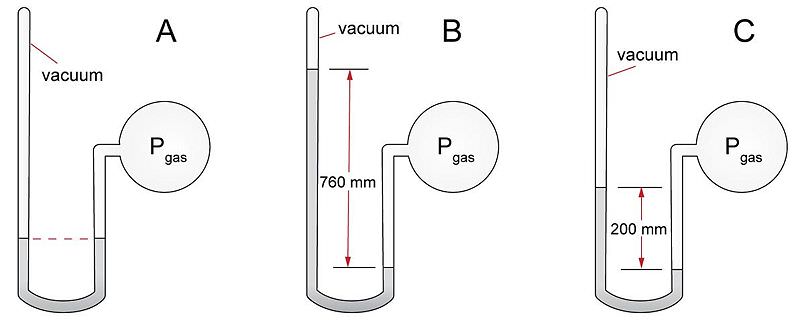 What is the pressure exerted by the gas sample for the following open-end manometers. (Show your work below)(4)6.  _____________ atm			7. ____________ atm	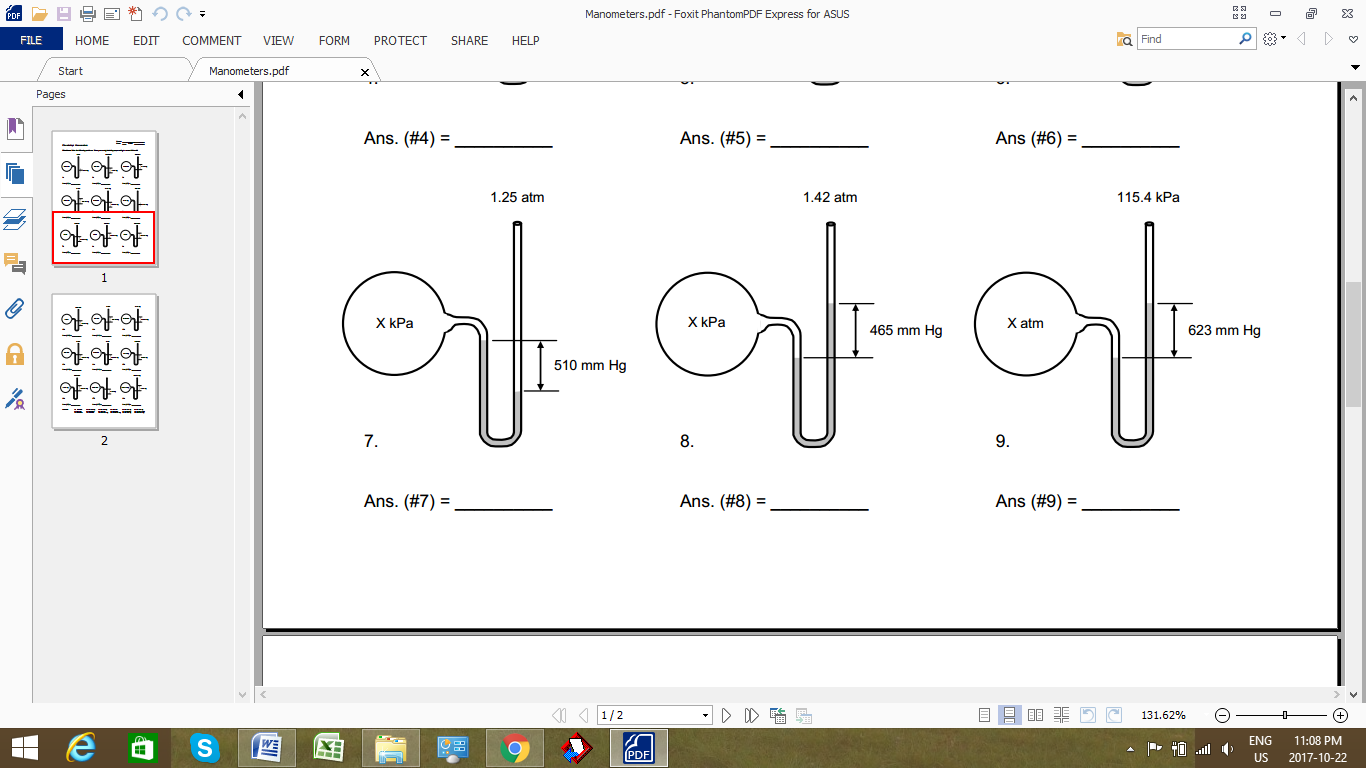 8. A gas occupies a volume of 78.4 L under a pressure of 1.08 atm and 15˚C. What volume will it occupy if the pressure is doubled without changing the temperature? (Show your work below)(2)9. A gas that occupies a volume of 1.53 L exerts a pressure of 99.3 kPa . What pressure is required to compress the volume to  0.33 L? Assume that the temperature remains constant. (Show your work below)(2)/12